О внесении изменений в решение Совета СП «Грива» № 4-28/72 «Об утверждении Положения о бюджетномпроцессе в муниципальном образованиисельского поселения «Грива»	Руководствуясь статьей 3 Бюджетного кодекса Российской Федерации,Совет сельского поселения «Грива» РЕШИЛ:	Статью 1. Внести в приложение к решению Совета СП «Грива» от 16 ноября 2018 года  № 4-28/72 «Об утверждении Положения о бюджетном процессе в муниципальном образовании сельского поселения «Грива» следующие изменения:В статье 16:Абзац девятый пункта 6 части 1 изложить в следующей редакции:«7) разница между средствами, перечисленными с единого счета местного бюджета, и средствами, зачисленными на единый счет  местного бюджета».Часть 3 изложить в следующей редакции:«3.Управление остатками средств на едином счете местного бюджета осуществляется в соответствии со статьей 236.1 Бюджетного кодекса Российской Федерации.».Части 6,7,8,9 статьи 31  изложить в следующей редакции:«6. Годовой отчет об исполнении бюджета сельского поселения представляется в Совет сельского поселения не позднее 1 мая текущего финансового года. Одновременно с годовым отчетом об исполнении бюджета сельского поселения представляются следующие документы и материалы:1) проект решения об исполнении бюджета сельского поселения;2) баланс исполнения бюджета сельского поселения;3) отчет о финансовых результатах деятельности;4) отчет о движении денежных средств;5) пояснительная записка к отчету об исполнении бюджета сельского поселения;6) отчет об использовании бюджетных ассигнований резервного фонда администрации сельского поселения, образованного в составе бюджета сельского поселения в отчетном финансовом году;7) отчет о  предоставлении и погашении бюджетных кредитов в отчетном финансовом году;8) отчет о состоянии муниципального внутреннего долга  сельского поселения  на начало и конец отчетного финансового года;9) отчет об исполнении приложений к  решению о бюджете сельского поселения  в части отчетного финансового года;10) иные документы, предусмотренные бюджетным законодательством Российской Федерации.7. Решением Совета сельского поселения  об исполнении бюджета сельского поселения  за отчетный финансовый год утверждается годовой отчет с указанием общего объема доходов, расходов и дефицита (профицита) бюджета сельского поселения. Отдельными приложениями к проекту решения об исполнении бюджета сельского поселения  за отчетный финансовый год утверждаются показатели:1) доходов бюджета сельского поселения по кодам классификации доходов бюджетов;2) расходов бюджета сельского поселения  по ведомственной структуре расходов бюджета муниципального района;3) расходов бюджета сельского поселения по разделам, подразделам классификации расходов бюджетов Российской Федерации;4) источников финансирования дефицита бюджета сельского поселения по кодам классификации источников финансирования дефицитов бюджетов Российской Федерации.8. По результатам рассмотрения годового отчета об исполнении бюджета сельского поселения Совет сельского поселения  принимает решение об утверждении отчета об исполнении бюджета.9. В случае отклонения Советом сельского поселения  проекта решения об исполнении бюджета сельского поселения он возвращается для устранения фактов недостоверного или неполного отражения данных и повторного представления в срок, не превышающий 1 месяц.».Статью 2. Настоящее решение вступает в силу со дня  официального обнародования.Глава сельского поселения «Грива»                                     А.В.Зырянов«Грива» сикт овмöдчöминса Сöвет «Грива» сикт овмöдчöминса Сöвет «Грива» сикт овмöдчöминса Сöвет 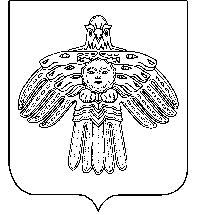 Совет сельского поселения «Грива»Совет сельского поселения «Грива»РЕШЕНИЕПОМШУÖМот05 февраля2021 г.№ № 5-7/30         (Республика Коми , с. Гривам)         (Республика Коми , с. Гривам)         (Республика Коми , с. Гривам)